Porgramm „Mindful Leadership Conference“März 2019, Hospitalhof Stuttgart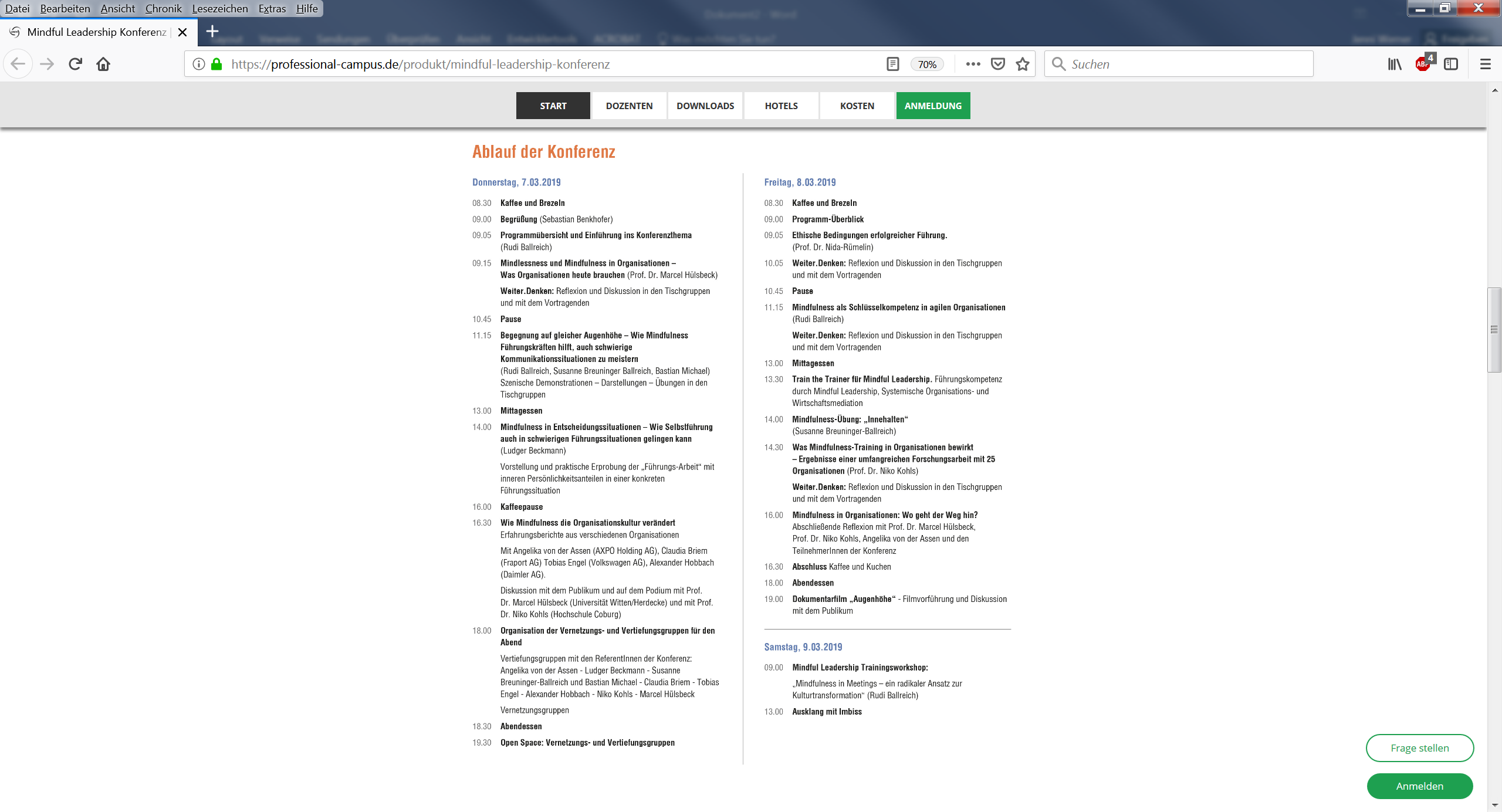 